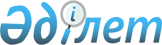 О внесении изменения в решение маслихата от 23 апреля 2014 года № 223 "Об утверждении Правил проведения раздельных сходов местного сообщества и количественного состава представителей жителей сел для участия в сходе местного сообщества Большевистского сельского округа Житикаринского района Костанайской области"
					
			Утративший силу
			
			
		
					Решение маслихата Житикаринского района Костанайской области от 9 апреля 2020 года № 395. Зарегистрировано Департаментом юстиции Костанайской области 15 апреля 2020 года № 9114. Утратило силу решением маслихата Житикаринского района Костанайской области от 30 ноября 2023 года № 84
      Сноска. Утратило силу решением маслихата Житикаринского района Костанайской области от 30.11.2023 № 84 (вводится в действие по истечении десяти календарных дней после дня его первого официального опубликования).
      В соответствии с пунктом 6 статьи 39-3 Закона Республики Казахстан от 23 января 2001 года "О местном государственном управлении и самоуправлении в Республике Казахстан" Житикаринский районный маслихат РЕШИЛ:
      1. Внести в решение маслихата "Об утверждении Правил проведения раздельных сходов местного сообщества и количественного состава представителей жителей сел для участия в сходе местного сообщества Большевистского сельского округа Житикаринского района Костанайской области" от 23 апреля 2014 года № 223 (опубликовано 19 июня 2014 года в газете "Житикаринские новости", зарегистрировано в Реестре государственной регистрации нормативных правовых актов под № 4805) следующее изменение:
      приложение к указанному решению изложить в новой редакции согласно приложению к настоящему решению.
      2. Настоящее решение вводится в действие по истечении десяти календарных дней после дня его первого официального опубликования. Количественный состав представителей жителей сел для участия в сходе местного сообщества Большевистского сельского округа Житикаринского района Костанайской области
					© 2012. РГП на ПХВ «Институт законодательства и правовой информации Республики Казахстан» Министерства юстиции Республики Казахстан
				
      Председатель сессии 

М. Айткужинов

      Секретарь Житикаринского районного маслихата 

А. Кабиев
Приложение
к решению маслихата
от 9 апреля 2020 года
№ 395Приложение
к решению маслихата
от 23 апреля 2014 года
№ 223
№
Наименование населенного пункта, улиц Большевистского сельского округа
Количество представителей (человек)
1
Село Тургеновка
35
улица Комсомольская
7
улица Мира
6
улица Целинная
7
улица А. Иманова
1
улица Набережная
5
улица Спортивная
1
улица Строительная
2
улица Пмк
1
улица Байтурсынова
3
улица Абая
2
2
Село Кусакан
9
улица Центральная
5
улица Элеваторная 
1
улица Новостройка
3
3
Село Хозрет
4
4
Село Тасыбай
5
5
Село Шевченковка 
8
улица Набережная 
2
улица Джамбула 
2
улица Шевченко
1
улица Советская 
1
улица Молодежная 
1
улица Симакова
1
Всего
61